苏州大学2015美术与设计类专业招生简章一、学校简介苏州大学坐落于素有“人间天堂”之称的古城苏州，是国家“211工程”重点建设高校、“2011计划”首批认定高校，是江苏省属重点综合性大学，其主要前身为创建于1900年的东吴大学。学校现有天赐庄校区、独墅湖校区、阳澄湖校区三大校区，占地面积4058亩。学校拥有哲学、经济学、法学、教育学、文学、历史学、理学、工学、农学、医学、管理学、艺术学等十二大学科门类，29个博士后流动站，24个一级学科博士学位授权点，167个二级学科博士学位授权点（含自设专业），1个一级学科专业学位博士点，47个一级学科硕士学位授权点，244个二级学科硕士点（含自设专业）以及24个专业学位硕士点，127个本科专业。现各类在校生五万余人，其中研究生14249人，本科生25450人，留学生1433人。教职工5208人，其中两院院士5人、外籍院士1人、“千人计划”入选者12人、“青年千人计划”入选者24人、“长江学者”特聘教授7人、国家杰出青年基金获得者13人，国家优秀青年基金获得者17人，具有副高职称及以上人员2363人。二、学院简介苏州大学艺术学院前身为创建于1960年的原苏州丝绸工学院工艺美术系。学院现下设产品设计系、服装与服饰设计系、视觉传达设计系、环境设计系、艺术设计学系、美术学系六个教学单位。艺术学院通过多年的教学改革与实践，形成了具有自身特色的重创造性思维培养、知识面宽、基础扎实、综合素质好、专业能力和适应性强的教学体系，教学质量不断提高，在艺术设计史论、图案、染织、服装、服装表演等教学研究领域中，形成了鲜明的办学特色。近年来，学院不断扩大对外交流，加强国际合作，与法国、韩国等国家的高校建立了学术论坛、交流生和工作坊等多种国际交流与合作方式。教学质量跨入全国同类院校前列，在兄弟院校中具有较高的知名度。艺术学院师资力量雄厚，学院现有教授21人、副教授26人，其中博士生导师4人（不含兼职）、硕士生导师42人、江苏省教学名师1人。学院拥有良好的实验设施，设有陶艺、染织、服装、数字动画、版画、计算机等实验室和工作室，纺织与服装设计实验教学中心为国家级实验教学示范中心，艺术设计实验教学中心为江苏省实验教学示范中心。学院拥有设计学一级学科博士学位授予权和博士后科研流动站，设计学、美术学、艺术学理论3个一级学科硕士学位授予权，以及艺术硕士（MFA）和工程硕士专业学位授予权。2010年，艺术学被批准为江苏省首批优势学科建设项目。设计学类专业现为教育部、财政部批准的全国艺术教育类人才培养模式创新实践区、江苏省品牌专业、江苏省“十二五”高等学校重点专业建设点。2014年，设计学再次被批准为江苏省优势学科建设项目。50多年来，艺术学院培养了大批优秀的艺术与设计人才，毕业生遍及海内外。在全国“十佳服装设计师”评选中，历届毕业生中有数十人次入选，并有多人荣获“全国染织花样设计能手”和“染织艺术设计大师”称号；马可、吴简婴、王新元、赵伟国、邱昊、何平等一批设计师已经在国际设计界展露风采，孙菲菲、熊黛琳等也活跃于国际时装表演舞台；在校师生在国内外美展、设计大赛中屡获殊荣。近年来，学院毕业生就业率稳定在95%以上。截止到2014年底，应届毕业生就业率达96%以上，其中赴国内外高校攻读硕士学位人数为39人，占15.72%。近年来本科生主要升学高校有：清华大学、中国人民大学、北京服装学院、上海师范大学、苏州大学等国内高校，以及伦敦艺术大学、日本筑波大学、英国利兹大学、英国南安普顿大学、澳大利亚新南威尔士大学、英国爱丁堡大学、法国巴黎管理学院等国外高校。三、招生专业、计划及范围注:视觉传达设计、环境设计、产品设计、服装与服饰设计不编制分省分专业招生计划，其余各专业分省计划以各省（市、区）招生部门公布的为准。四、报考条件1、招生省份范围内且符合教育部2015年普通高等学校招生报考条件的考生。2、各专业涉及生源地省级艺术类专业统考或联考的，统考或联考需成绩合格。3、身体健康，符合国家规定的普通高校招生体检标准，同时无色弱、色盲。4、艺术类考生均可报考，新生进校后外语教学为英语。五、专业考试时间及地点注：1、我校设有考点省份的考生，只能在考生生源省我校所设的考点报名考试；我校未设考点省份的考生，可选择除石家庄、哈尔滨、青岛、郑州（石家庄、哈尔滨、青岛、郑州考点分别只准河北、黑龙江、山东、河南考生报名考试）以外我校设立的任一考点报名考试。 2、江苏省考生：请直接参加由江苏省教育考试院组织的美术类专业统考，不需要参加我校织校考。六、专业考试报名1、长沙、武汉、青岛、佛山考点网上报名（不接受现场面报）。（1）参加长沙考点考试的考生，需按照湖南省教育考试院的要求，于2015年1月29日——1月30日登录网站http://www.hneao.cn/ks进行报名、缴纳考试费用，并于1月31日再次登录该网站查询考试安排信息。（2）参加武汉考点考试的考生，需按照湖北省教育考试院的要求，于2015年2月3日——2月4日登录网站http://www.hbea.edu.cn/进行报名、缴纳考试费用并网上打印准考证。（3）参加青岛考点考试的考生，需按照山东省教育招生考试院的要求，于2015年2月2日——2月10日、2月25日登录网站http://wsbm.sdzk.gov.cn/art进行报名、缴费。并于2月27日再次登录该网站下载打印校考准考证。（4）参加佛山考点考试的考生，即日起至2015年2月25日24时需登录我校网上报名系统（http://zxbm.suda.edu.cn/），报名并网上缴纳考试费用（相关操作说明详见网上报名系统），缴费成功的考生将网上报名系统中打印的专业报名表按照要求粘贴好本人身份证复印件及生源省2015年普通高校艺术专业考试报名凭证复印件，于2015年3月8日——3月9日携带至考点现场确认、核对信息并领取专业考试准考证，逾期不予补考。注：网上逾期未缴费的，视为自动放弃报名考试资格，不得参加我校佛山考点专业校考。（5）参加哈尔滨考点考试的考生，需按照黑龙江省招生委员会办公室的要求，及时关注黑龙江招生考试信息港（http://www.lzk.hl.cn）公布的网上报名相关事宜，于2015年3月9日——3月10日网上报名、缴纳考试费用，并于3月13日网上打印准考证。2、其余考点采用现场报名的形式，一律谢绝函报。现场报名时需提供下列材料：①本人身份证原件及复印件；②考生生源省2015年普通高校艺术专业考试报名凭证原件及复印件；③一份由考生本人如实填写的“苏州大学艺术类专业考试报名表”（报名表在报名现场提供）；④两张本人近期一寸正面免冠同底照片（请分别贴在“报名表”、“准考证”上）。注：具体报名事宜请关注我校各考点报名须知。3、考试费：200元/生。七、专业考试科目八、录取原则1、遵照教育部及生源地省级招生部门2015年艺术类招生文件有关录取规定。 2、考生报考我校专业涉及生源地省级艺术类专业统考或联考的，统考或联考需成绩合格。3、英语单科高考成绩不低于70分（按满分150分计）；另艺术设计学专业语文单科高考成绩不低于90分（按满分150分计）。4、对专业成绩与文化成绩均上线的考生，按院校志愿、分数优先的原则，用以下的综合成绩作为录取依据: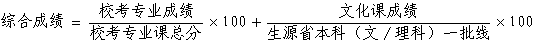 另专业校考成绩排名全国前20名的考生，经省级招生部门同意后，进档后给予综合成绩加10分的优惠。   注：艺术类文化课成绩与生源省本科（文/理科）一批线均按满分750分折算。九、专业成绩查询1、专业合格证按不超过我校美术与设计类专业招生计划数的4倍发放。 2、考生于2015年4月5日开始，可登录我校查分系统、电话或关注微信（微信号：sudazsb）查询专业成绩，专业合格考生网上打印合格证，我校不再邮寄纸质合格证。3、招办咨询及成绩查询电话：0512-67507943、67507949招办传真：0512-67507942学校网址：http://www.suda.edu.cn招办网址：http://zsb.suda.edu.cn十、学费学费按江苏省物价局批准的标准执行，实行学分制，视觉传达设计、环境设计、产品设计、服装与服饰设计专业学生预交学费7480元/生•年；数字媒体艺术、美术学（师范）、美术学、艺术设计学专业学生预交学费6800元/生•年。十一、申诉渠道联系地址：苏州大学纪监审办公室（江苏省苏州市东环路50号）联系电话：0512-67507343电子邮箱：sdjjs@suda.edu.cn十二、复查新生入学后，学校根据招生政策和录取标准立即进行专业复查，凡不符合条件或发现有舞弊行为者，立即取消入学资格。十三、专业简介十四、其他说明1、本简章如与上级有关文件精神相悖，则按上级文件精神执行。2、本简章由苏州大学招生办公室负责解释。苏州大学招生办公室2015年1月专业名称学制层次计划招生范围视觉传达设计四年本科25北京、上海、天津、广东、广西、福建、河北、山西、辽宁、吉林、安徽、江西、山东、浙江、江苏、河南、湖北、湖南、甘肃、宁夏、黑龙江、内蒙古、四川、重庆、贵州环境设计四年本科40北京、上海、天津、广东、广西、福建、河北、山西、辽宁、吉林、安徽、江西、山东、浙江、江苏、河南、湖北、湖南、甘肃、宁夏、黑龙江、内蒙古、四川、重庆、贵州产品设计四年本科25北京、上海、天津、广东、广西、福建、河北、山西、辽宁、吉林、安徽、江西、山东、浙江、江苏、河南、湖北、湖南、甘肃、宁夏、黑龙江、内蒙古、四川、重庆、贵州服装与服饰设计四年本科25北京、上海、天津、广东、广西、福建、河北、山西、辽宁、吉林、安徽、江西、山东、浙江、江苏、河南、湖北、湖南、甘肃、宁夏、黑龙江、内蒙古、四川、重庆、贵州数字媒体艺术四年本科25吉林、山西、河北、河南、安徽、山东、江苏、浙江、湖北、湖南、四川、广东美术学(师范)四年本科25吉林、山西、河北、河南、安徽、山东、江苏、浙江、湖北、湖南、四川、广东美术学四年本科30吉林、山西、河北、河南、安徽、山东、江苏、浙江、湖北、湖南、四川、广东艺术设计学四年本科20吉林、山西、河北、河南、安徽、山东、江苏、浙江、湖北、湖南、四川、广东考点城市考点名称地址报名日期考试日期长春长春市艺术实验中学长春市湖滨街788号1.11-1.131.14晋中太原师范学院山西省晋中市榆次区山西高校新校区大学街319号1.18-1.191.21合肥安徽建筑大学合肥市金寨南路856号1.25-1.261.27长沙现场咨询点：中南林业科技大学考试地址参见湖南省教育考试院通知网上报名：1.29-1.302.1郑州郑州市第二十四中学郑州市建设西路109号1.31-2.12.3武汉湖北省教育考试院标准化考场考试地址参见网上打印的准考证网上报名：2.3-2.42.8青岛青岛市招生办公室考试地址参见网上打印的准考证网上报名：2.2-2.102.252.28杭州浙江理工大学杭州市下沙高教园区2号大街5号2.26-2.273.1成都成都市武侯高级中学成都市武侯区簇桥文盛路一号3.2-3.33.4石家庄石家庄信息工程职业学院（南校区）石家庄市高新区信工路18号3.7-3.83.10佛山佛山市南海区艺术高级中学佛山市南海区桂城天佑四路2号（原南海师范学校）网上报名：即日-2.25现场确认、领取准考证：3.8-3.93.10哈尔滨哈尔滨华德学院哈尔滨市呼兰区利民开发区学院路5号网上报名：3.9-3.103.14科目内容形式要求考试用具时间满分速写人物全身模特写生①人物比例和结构准确；②一张画纸作画，构图合理；③形象生动，并有较充分的刻画。试卷纸为八开画纸。除提供试卷纸外，考试所需的其余画具自备。30分钟100素描人物头像模特写生①构图完整，造型准确；②形象特征鲜明，明暗处理合理；③刻画深入，具有一定表现力。试卷纸为八开画纸。除提供试卷纸外，考试所需的其余画具自备。140分钟150色彩静物命题默写构图完整，造型准确，色彩明快，画面协调，虚实相应，主题突出。试卷纸为八开画纸。除提供试卷纸外，考试所需的其余画具自备。150分钟200专业名称培养目标主干课程视觉传达设计本专业旨在培养具有国际设计文化视野、中国设计文化特色、适合于创新时代需求，集传统平面（印刷）媒体和现代数字媒体，在专业设计领域、企业、传播机构、大企业市场部门、中等院校、研究单位从事与视觉传达方面相关设计、教学、研究与管理工作的专门人才。本专业学习内容涉及广告设计、包装设计、展示设计、书籍设计、企业形象设计等，构成了一个相对完整的专业知识体系。平面设计基础、装饰图案基础、立体设计基础、色彩1（设计色彩基础）、基础素描1、基础色彩1、图形创意基础、设计素描表现、设计色彩表现、字体设计1、字体设计2、视觉创意表现、版式设计、印刷工艺、包装设计、广告设计、CI设计、书籍装帧设计、展示设计等。环境设计本专业旨在培养适应社会发展需要的，具有设计实践能力，能在环境艺术设计机构从事公共建筑室内设计、居住空间设计、城市环境景观与社区环境景观设计或在中等教育机构等从事设计实践、理论研究和专业管理工作的专门人才。本专业在进入高年级后将分景观设计、室内设计两个培养方案进行教学。平面设计基础、立体设计基础、色彩1（设计色彩基础）、基础素描1、基础色彩1、图形创意基础、建筑写生、室内外环境艺术设计概论、制图1、制图2计算机辅助设计、设计表现、中外建筑史、建筑设计初步Ⅰ、建筑设计初步Ⅱ、家具设计、室内软装饰设计、古典园林设计、景观植物配置设计、展示设计、陶瓷工艺、室内外环境艺术设计1-6等。产品设计本专业的教学、研究方向是纺织品艺术设计，旨在培养从事与纺织品相关的艺术设计、研究和管理工作的专门人才。本专业的前身是创办于1960年的原苏州丝绸工学院染织美术专业。本专业为我国培养了包括硕、博士在内的大批高层次的优秀染织艺术设计人才，国内许多高校、著名纺织品设计机构、家纺企业均有本专业毕业生任职，在本领域具有较高的知名度。平面设计基础、装饰图案基础、立体设计基础、色彩1（设计色彩基础）、基础素描1、基础色彩1、图形创意基础、衣料图案设计1、衣料图案设计2、衣料图案设计3、纺织装饰品图案设计1、纺织装饰品图案设计2、纺织装饰品图案设计3等。服装与服饰设计本专业旨在培养具有较强设计创造能力和动手制作能力，从事与服装、服饰相关的艺术设计、研究与管理工作的专门人才。本专业创办于1983年，是我国最早的服装设计本科专业。30余年来，本专业为社会培养了我国第一代服装设计本科生、硕士研究生，毕业生遍布海内外，其中不仅有王新元、马可、赵伟国、何平、邱昊等一批著名设计师，也有“例外”、“无用”、“洁”、“雅迪斯”等著名服装品牌的企业家。平面设计基础、装饰图案基础、立体设计基础、色彩1（设计色彩基础）、基础素描1、基础色彩1、图形创意基础、服装CAD 1、服装CAD 2、中国服装史、外国服装史、服装款式设计1、服装款式设计2、服装结构设计1、服装结构设计2、服装制作工艺1、服装制作工艺2、服装立体裁剪、时装画技法1、时装画技法2、服饰配件设计等。数字媒体艺术本专业旨在培养适应21世纪建设需要的，德、智、体全面发展的，具备数码艺术设计与创作、创新、创业等方面所需的知识和能力，能胜任影视编辑制作、游戏设计制作、网络传媒、互动媒体相关的艺术设计工作和教学工作，以及能在相关单位从事设计、管理、科研开发工作的业界一流人才。平面设计基础，装饰图案基础，立体设计基础，色彩1（设计色彩基础），基础素描1，基础色彩1，图形创意基础，动画、游戏造型设计，动画脚本设计与分镜，动画、游戏设计原理，影视后期合成，互动设计，互动程序设计，手机游戏开发设计等。美术学(师范)本专业旨在培养具备美术创作扎实基本功和综合理论素养，并掌握高等和中等学校美术教育方法的专门人才。本专业毕业生能从事美术教育、美术创作等工作，也可在文化艺术、新闻出版等机构从事绘画创作与研究的工作。素描1、素描2、色彩1、色彩2、速写、中学美术教材教法、中国画工笔人物写生（一）、中国画意笔人物写生（一）、中国画工笔人物写生（二）、中国画意笔人物写生（二）、毕业创作、毕业论文（创作阐述）油画肖像写生（一）、油画肖像写生（二）、油画肖像写生（三）、油画人体写生等。美术学本专业旨在培养适应我国经济建设和文化事业发展需要，基础扎实、知识面宽、综合素质高、适应能力强的专业美术插画创作人才及具备一定的艺术设计、动漫造型设计等方面知识和能力的人才。本专业分插画艺术、公共艺术（城市雕塑）两个培养方案进行教学。素描1、色彩1、速写(人物)、速写（风景）、素描2、色彩2、素描3、素描4、插画艺术基础、插画表现、油画肖像写生、传统插画表现、油画风景写生、中国画写生人物（工笔人像）、材质与风格研究、中国画写生人物（意笔人像）、油画着衣人物写生、油画人体写生、中国画写生人物（工笔人体）、书籍装帧插画、中国画写生人物（意笔人体）、绘画插画创作等。艺术设计学本专业旨在培养我国文化创意产业发展需要的，具有中外艺术设计历史及理论教学和研究能力的，并能从事编辑和博物馆工作的专门人才。中国艺术设计史、外国艺术设计史、中国民俗学、艺术心理学、现代艺术设计史、中西设计艺术比较、博物馆学、艺术评论、现当代艺术、文化遗产、中国造物文化史、中国古代设计文献选讲、设计管理、艺术市场学、设计市场与企业考察、文化市场与艺术市场考察、大众审美与生活方式考察等。